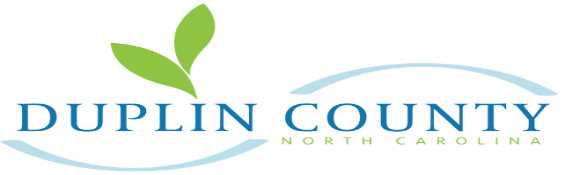 EXISTING SEPTIC TANK INSPECTIONNAME	         _______________________________		LAND OWNER	   _______________________________ADDRESS       _______________________________		ADDRESS         	   _______________________________	        _____________________________			                ____________________________	PHONE        ________________________________		EMAIL          _____________________________     SUBDIVISION  ______________________	LOT#_______	 LOT SIZE  _______ADDRESS OF PROPERTY  ______________________________________________________________________DIRECTIONS  _________________________________________________________________________________________________________________________________________________________________________RESIDENTAL:   	NUMBER OF BEDROOMS     2 □   3 □   4 □   5 □			ADDING BEDROOM □NON-RESDENTIAL: 	SQ FT  _______     NO. OF EMPLOYEES _____     BUILDING USE______________________WATER SUPPLY:		PUBLIC □	PRIVATE □NAME OF ORIGINAL SEPTIC TANK OWNER  ________________________		YEAR INSTALLED __________*Indicate driveway, carports, existing wells, set back.  I am the owner or authorized agent for the above-listed address.  I have fully read this application and it is true and accurate.  I hereby authorize Duplin County and State employees/officials the right to enter the address above written in order to conduct the inspections or that I have now or may in the future have as it relates to the inspection/investigation authorized herein.  I also acknowledge that I am solely responsible for ensuring that all property lines have been properly located and marked.  If the information in the application for an improvements permit is falsified, changed, or the site is altered then the improvements permit & authorization to construct shall become invalid.  OWNER/AGENT SIGNATURE  ________________________________ TOTAL AMOUNT PAID    $60.00CASH □  CHECK  □   CREDIT CARD  □  OTHER □RECEIVED BY ___________